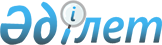 Об утверждении Правил закрепления, использования и охраны рыбохозяйственных водоемов
					
			Утративший силу
			
			
		
					Постановление Кабинета Министpов Республики Казахстан от 5 апpеля 1995 г. N 414. Утратило силу - постановлением Правительства РК от 18 марта 2005 года N 246 (P050246)

      Кабинет Министров Республики Казахстан постановляет: 

      Утвердить прилагаемые Правила закрепления, использования и охраны рыбохозяйственных водоемов. <*>       Сноска. В заголовок и преамбулу внесены изменения - постановлением Правительства РК от 5 мая 2003 г. N 427  . 

          Первый заместитель 

           Премьер-Министра 

         Республики Казахстан 

                                          Утверждено 

                               постановлением Кабинета Министров 

                                     Республики Казахстан 

                                  от 5 апреля 1995 г. N  414        Правила закрепления, использования и охраны 

рыбохозяйственных водоемов <*>       Сноска. В заголовок внесены изменения - постановлением Правительства РК от 5 мая 2003 г. N 427  . 

      1. Все водоемы Республики Казахстан (территориальные воды, внутренние моря, реки, озеры, пруды, водохранилища и их придаточные воды), которые используются или могут быть использованы для промысловой добычи рыбы других водных животных или имеют значение для воспроизводства запасов промысловых рыб, считаются рыбохозяйственными водоемами. 

      2. Охрана рыбных запасов и других водных животных, государственный контроль за соблюдением требований настоящего Правил, правил рыболовства и добывания других водных животных в Республике Казахстан, условий промысла других водных животных, а также за проведением мероприятий по воспроизводству рыбных запасов и мелиорации в рыбохозяйственных водоемах осуществляются специально уполномоченными органами в области охраны, воспроизводства и использования рыбных ресурсов и других водных животных (далее - специально уполномоченный орган). <*>       Сноска. В пункт 2 внесены изменения - постановлением Правительства РК от 5 мая 2003 г. N 427  . 

      3. Правила рыболовства в рыбохозяйственных водоемах утверждаются Правительством Республики Казахстан. 

      Правила рыболовства и добывания других водных животных в Республике Казахстан разрабатываются специально уполномоченным органом на основе рекомендаций соответствующих научных организаций и предложений природопользователей (юридических и физических лиц). <*>       Сноска. В пункт 3 внесены изменения - постановлением Правительства РК от 5 мая 2003 г. N 427  . 

      4. Решения о закреплении водоемов или отдельных участков водоемов за природопользователями и предоставлении им права на промысловый лов рыбы и добычу других водных животных принимаются теми органами исполнительной власти, которые обладают такой компетенцией согласно законодательству Республики Казахстан. 

      Указанные решения органов исполнительной власти принимаются на основе решения конкурсной (тендерной) комиссии. Решения по распределению лимитов и квот вылова рыбы и других водных животных между природопользователями принимаются специально уполномоченным органом на основе решения конкурсной (тендерной) комиссии. 

      После принятия этих решений между природопользователем и специальным уполномоченным органом заключается договор на пользование водоемов, добычу рыбы и других водных животных. 

      Водоемы могут выделяться как для осуществления лова рыбы и добычи других водных животных, так и для создания озерных товарных (культурных рыбных) хозяйств, для организации любительского и спортивного рыболовства. <*>       Сноска. В пункт 4 внесены изменения - постановлением Правительства РК от 5 мая 2003 г. N 427  . 

      5. Добыча рыбы и других водных животных в крупных рыбохозяйственных водоемах за пределами прибрежных промысловых участков производится по разрешениям (лицензиям), выдаваемым специальными уполномоченными органами на каждое судно или промысловое орудие лова, звено или каждую бригаду. 

      6. Право лова рыбы на рыбопромысловых участках, находящихся в полосах отвода транспортных и гидротехнических сооружений, железнодорожных мостов, торговых и военных портов, пристаней, судостроительных и судоремонтных заводов, укрепленных районов, военных лагерей, предоставляется специальными уполномоченными органами по согласованию с организациями, в пользовании которых находятся полосы отвода. 

      7. Научные организации по согласованию со специальными уполномоченными органами могут производить добычу рыбы и других водных животных для исследовательских целей во всех рыбохозяйственных водоемах в любое время и любыми орудиями лова в порядке, установленном законодательством. <*>       Сноска. В пункт 7 внесены изменения - постановлением Правительства РК от 5 мая 2003 г. N 427  . 

      8. Любительский и спортивный лов рыбы, добыча других водных животных для личного потребления разрешается всем гражданам во всех водоемах, с соблюдением требований природоохранного законодательства и настоящих Правил. <*>       Сноска. В пункт 8 внесены изменения - постановлением Правительства РК от 5 мая 2003 г. N 427  . 

      9. При добыче рыбы и других водных животных в промышленных целях и для личного потребления в пограничных водах (водоемах) должны соблюдаться правила, относящиеся к пограничному режиму. 

      10. Для нужд рыболовства (тяга неводов, просушка и ремонт орудий лова, ремонт судов, установка механизмов, возведение временных жилых и производственных построек и проведение других работ) природопользователям предоставляется право пользоваться береговой полосой, размеры и порядок использования которой определяются местными исполнительными органами по согласованию с государственными органами управления водными и лесными ресурсами. 

      11. Природопользователи, которым предоставлено право добычи рыбы и других водных животных на промысловых участках, по согласованию со специальными уполномоченными органами обязаны своими силами и за счет своих средств производить расчистку тоней, плавов и других мест лова, содержать в надлежащем санитарном состоянии береговые участки в местах выборки орудий лова. 

      12. В целях рационального использования запасов некоторых видов водных животных могут устанавливаться лимиты и квоты на их пользование. 

      Лимиты и квоты на добычу рыбы и других водных животных утверждаются Правительством республики в установленном законодательством порядке. 

      13. В целях сохранения и воспроизводства некоторых видов водных животных могут устанавливаться меры или ограничения в пользовании ими на определенных водоемах (участках водоемов) и на определенные сроки. 

      Такие меры и ограничения на добычу рыбы и других водных животных оговариваются в правилах рыболовства в водоемах республики, утверждаемых в установленном порядке. <*>       Сноска. В пункт 2 внесены изменения - постановлением Правительства РК от 5 мая 2003 г. N 427  . 

      14. Не разрешается: 

      а) сбрасывать в рыбохозяйственные водоемы, на берега и на лед этих водоемов неочищенные и необезвреженные сточные воды промышленных, коммунальных, сельскохозяйственных и иных предприятий и всех видов транспорта, а также производственные, бытовые и другие виды отходов и отбросов; 

      б) производить без согласования со специальными уполномоченными органами обвалование и восстановление разрушенных валов на полойных участках, являющихся местами нереста рыбы; 

      в) устраивать завалы и сплошные заграждения рек, протоков и каналов, спускать из ильменей и озер воду, за исключением тех случаев, когда по согласованию со специальными уполномоченными органами проводятся санитарные, гидротехнические или мелиоративные мероприятия; 

      г) использовать без согласования со специальными уполномоченными органами для сплава леса реки, являющиеся местами нереста осетровых и лососевых рыб; 

      д) оставлять на льду и затопляемых берегах рыбохозяйственных водоемов щепу, кору, опилки и прочие отходы, образующиеся при разделке древесины, при береговой сплотке и сплотке на льду, а также при постройке сооружений для сплава леса. 

      Лесосплавляющие организации обязаны регулярно проводить очистку рыбохозяйственных водоемов, используемых для сплава леса, от затонувших древесины и приспособлений; 

      е) производить заготовку древесины (кроме заготовок в порядке рубок ухода за лесом, санитарных рубок, лесовосстановительных выборочных рубок) в запретных полосах лесов, защищающих нерестилища ценных промысловых рыб, а также в находящихся на расстоянии не менее трех километров от берега водоема лесах в районах расположения заводов и хозяйств по разведению осетровых и лососевых рыб; 

      ж) устраивать на реках, имеющих рыбохозяйственное значение, запани с ограждениями, занимающими более двух третей живого сечения реки; 

      з) производить без разрешения специальных уполномоченных органов в рыбохозяйственных водоемах взрывные работы, за исключением проведения неотложных дноуглубительных работ для поддержания судоходства и лесосплава на обмелевших участках рек, работ по принудительному вскрытию сплавных рек и по предотвращению аварий в период ледохода и паводков. 

      О проведении взрывных работ в указанных случаях немедленно ставятся в известность специальные уполномоченные органы; 

      и) производить добычу рыбы и других водных животных с применением взрывчатых и отравляющих веществ, а также применять при добыче рыбы огнестрельное оружие и другие запрещенные орудия лова; 

      к) занимать орудиями лова более двух третей ширины реки или протоки; 

      л) сбрасывать грунт, выбранный при проведении дноуглубительных и дноочистительных работ, в местах нерестилищ и зимовальных рыбных ям, а также производить в рыбохозяйственных водоемах мочку льна, конопли, кож и т.п.; 

      м) производить без согласования со специальными уполномоченными органами заготовку водной растительности в запретных для рыболовства местах; 

      н) транспортировать, хранить и применять вблизи рыбохозяйственных водоемов средства защиты растений, стимуляторы их роста, минеральные удобрения и другие препараты, могущие причинить ущерб рыбным запасам и другим водным животным и растениям, без соблюдения установленных правил; 

      о) купля и продажа, а также другой способ приобретения на местах добычи, без соответствующего разрешения, ценных видов рыб, морских млекопитающих и водных беспозвоночных, икры, а также шкур морских животных и другой продукции из этих биоресурсов; 

      п) производить в рыбохозяйственных водоемах без разрешения специальных уполномоченных органов акклиматизацию рыб и других водных животных. <*>       Сноска. В пункт 14 внесены изменения - постановлением Правительства РК от 5 мая 2003 г. N 427  . 

      15. Забор воды из рыбохозяйственных водоемов для нужд предприятий и для орошения может производиться только при условии установки по согласованию со специальными уполномоченными органами специальных приспособлений для предохранения рыбы от попадания в водозаборные сооружения. 

      16. При размещении, проектировании, строительстве и вводе в эксплуатацию новых, реконструкции и расширении существующих предприятий, сооружений и других объектов на рыбохозяйственных водоемах, а также при проведении различных видов работ на этих водоемах и в их прибрежных полосах (зонах) объединения, предприятия, учреждения и организации природопользователи, независимо от форм собственности обязаны по согласованию со специальными уполномоченными органами предусматривать в проектах и сметах и осуществлять мероприятия по сохранения рыбных запасов, а при строительстве плотин - мероприятия по полному использованию водохранилищ под рыбное хозяйство. <*>       Сноска. В пункт 16 внесены изменения - постановлением Правительства РК от 5 мая 2003 г. N 427  . 

      17. Руководители специальных уполномоченных органов, их заместители и государственные инспектора специальных уполномоченных органов имеют право: 

      а) требовать от должностных лиц природопользователей, независимо от форм собственности объяснения по поводу нарушения ими настоящего Правил и правил рыболовства и добывания других водных животных в Республике Казахстан; 

      б) составлять в установленном порядке протоколы о нарушениях правил рыболовства и охраны рыбных запасов, определенных настоящими Правилами и другими нормативными актами. При невозможности установления личности нарушителя на месте государственные инспектора специальных уполномоченных органов могут доставлять их в органы внутренних дел или в местные исполнительные органы внутренних дел или в местные исполнительные органы власти; 

      в) изымать в пределах своей компетенции у лиц, нарушивших правила рыболовства рыбных запасов, установленные настоящими Правилами и другими нормативными актами, находящиеся при них орудия лова, плавучие и другие транспортные средства и иные предметы, являющиеся орудиями совершения нарушения, незаконно добытые рыбу и других водных животных, а также соответствующие документы. 

      Незаконно добытые рыба и другие водные животные изымаются как на месте лова, так и в пунктах их приемки, обработки и реализации и сдаются на рыбозаводы, рыбоприемные пункты или торгующим организациям по действующим ценам, с составлением необходимых документов. 

      Изъятые орудия лова, плавучие и другие транспортные средства хранятся на базах специальных уполномоченных органов или в других местах по усмотрению этих органов до решения вопроса об ответственности нарушителя, если иное не предусмотрено законодательством Республики Казахстан. 

      В зависимости от результатов рассмотрения дела о нарушении правил рыболовства, настоящего Правил и других нормативных актов изъятые орудия лова, плавучие и другие транспортные средства в установленном порядке конфискуются или возвращаются владельцу. Запрещенные орудия лова продаются организациям, занимающимся добычей биоресурсов, для их переделки или уничтожаются в случае невозможности использования их для других целей. 

      В тех случаях, когда лица, нарушившие правила рыболовства и охраны рыбных запасов, не обнаружены, добытая рыба и оставленные ими орудия лова и плавучие средства реализуются специальными уполномоченными органами как бесхозные; 

      г) производить в установленном порядке досмотр вещей, транспортных средств, проверку орудий и способов лова, осмотр добытых рыбы и других водных животных на месте промысла, на складах, приемных пунктах, а также на судах и других транспортных средствах; 

      д) пользоваться бесплатно при служебных поездках попутными судами и другими видами транспорта предприятий, колхозов и других организаций, занимающихся добычей рыбы и других водных животных; 

      е) беспрепятственно посещать предприятия, гидротехнические сооружения и иные организации и объекты на рыбохозяйственных водоемах для проверки соблюдения правил рыболовства и охраны рыбных запасов, установленных настоящими Правилами и другими нормативными актами, и давать обязательные для исполнения указания об устранении выявленных нарушений. Руководителям специальных уполномоченных органов и их заместителям предоставляется право приостанавливать работы, при проведении которых систематически нарушаются правила, нормы и иные требования по охране рыбных запасов и других водных животных, среды обитания, условий размножения и путей их миграции, впредь до устранения нарушений. Посещение объектов с особым режимом работы производится в установленном порядке;       ж) знакомиться на предприятиях, в колхозах и других 

организациях-природопользователях с учетными материалами по добыче 

рыбы и других водных животных по их видам и районам промысла; 

      з) приостанавливать и отменять противоречащие правилам рыболовства и охраны рыбных запасов действия и указания должностных 

лиц предприятий и организаций, занимающихся добычей рыбы и других водных животных; 

      и) предъявлять иски к предприятиям и организациям всех форм 

собственности, а также к гражданам о взыскании в доход государства 

средств в возмещение ущерба, нанесенного рыбному хозяйству в 

результате нарушения правил рыболовства и охраны рыбных запасов, 

установленных настоящим Положением и другими нормативными актами; 

      к) налагать, в установленном законодательством порядке, 

штрафы на должностных лиц и граждан, допустивших нарушение правил 

рыболовства и охраны рыбных запасов. 

      В случаях, предусмотренных законодательством, материалы о 

нарушениях направляются в установленном порядке в соответствующие 

органы для решения вопросов о привлечении виновных лиц к уголовной 

ответственности. <*>       Сноска. В пункт 17 внесены изменения - постановлением Правительства РК от 5 мая 2003 г. N 427  . 

      18. Руководящим работникам (пользующимся правами государственных инспекторов) и государственным инспекторам органов рыбоохраны выдается бесплатно форменная одежда со знаками различия и предоставляется право ношения оружия во время исполнения служебных обязанностей. 
					© 2012. РГП на ПХВ «Институт законодательства и правовой информации Республики Казахстан» Министерства юстиции Республики Казахстан
				